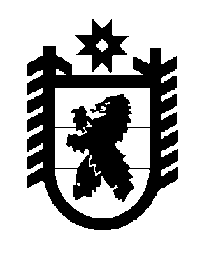 РОССИЙСКАЯ  ФЕДЕРАЦИЯРЕСПУБЛИКА  КАРЕЛИЯ  Администрация Кривопорожского сельского поселения ПОСТАНОВЛЕНИЕ25 мая 2018 года									             № 22	Об изменении состава  межведомственнойкомиссии по признанию помещения жилым помещением, жилого помещения (пригодного) непригодного для проживания и многоквартирного дома аварийным и подлежащим сносу или реконструкции            Администрация Кривопорожского сельского поселения  постановляЕТ:                                    Вывести из состава межведомственной комиссии по признанию помещения жилым помещением, жилого помещения (пригодного) непригодного для проживания и многоквартирного дома аварийным и подлежащим сносу или реконструкции Тылля Валерия Леонидовича, главу Кривопорожского сельского поселения в связи  с прекращением полномочий.Ввести в состав комиссии по признанию помещения жилым помещением, жилого           помещения (пригодного) непригодного для проживания и многоквартирного дома        аварийным и подлежащим сносу или реконструкции  Семенову Евгению Михайловну, ВРИО главы Администрации Кривопорожского сельского поселения.ВРИО Главы  Администрации Кривопорожского сельского поселения	                                              	Е.М. Семенова